              University College of Engineering & Technology for  Women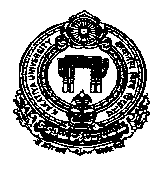 Kakatiya University Campus, Warangal (T.S) - 506009   B.Tech.  IT (II, III, IV) I SEMESTER WORK LOAD STATEMENT 2019-20. III/IV B.Tech, IT (I-Sem) IT–2019-20Class In Charge : B. Kiran Kumar				              Room No: 46Cell: 9110369846                                                                                W.E.F: 24/06/2019ACADEMIC CONSULTANT:1. OS                  : K. Vanisree	                   			                               4(T)2. DBMS            : B. Kiran Kumar                                                                                    4(T)3. DE Lab           : P. Rachana                                                                                            6(P)4. DBMS Lab     : B. Kiran Kumar, Sumera Zeenath *                                                       6(P)*  It is been allotted from  sumera zeenath to B Kiran Kumar on 09-09-2019The Workload Handled by the Academic Consultants= 20PART TIME FACULTY1. DE                     : P. Anusha                                                                                          4(T)2. CT                     : Rooma                                                                                               4(T)3. OR                     : A. Srinivas                                                                                        3(T)4. JAVA Lab         : Rajendra Prasad, B. Mamatha                                                           6(P)The Workload Handled by the Part-time= 17                                    Total Theory Work Load: 19Total Practical Work Load: 18Total Work Load: 37Class Representatives: 1. Nagaraani    :   6303040617                                        2. Divya            :   9542273432        B.Kiran Kumar                                                                            T.SrinivasuluHead of the Dept, UCETW                                                                       PrincipalDAY9:30-10:2010:20-11:1010:20-11:1011:10-11:2011:20-12:1011:20-12:1012:10-01:0001:00-02:0002:00-02:5002:50-03:403:40-04:30MONCTCTCTOSOSDBMSLUNCH DETUEOSSeminarSeminarBREAKBREAKORDBMSLUNCHDBMS Lab(Batch-I)/DE Lab(Batch-II)DBMS Lab(Batch-I)/DE Lab(Batch-II)DBMS Lab(Batch-I)/DE Lab(Batch-II)WEDDEDBMSDBMSOSOSLIBLUNCHORORTHUDBMSCTCTCTCTDELUNCHJAVA LabJAVA LabJAVA LabFRIDEDBMS Lab(Batch-II)/DE Lab(Batch-I)DBMS Lab(Batch-II)/DE Lab(Batch-I)DBMS Lab(Batch-II)/DE Lab(Batch-I)DBMS Lab(Batch-II)/DE Lab(Batch-I)DBMS Lab(Batch-II)/DE Lab(Batch-I)DBMS Lab(Batch-II)/DE Lab(Batch-I)LUNCH  OSSATLUNCH